（参考）青 森 県 景 気 動 向 指 数 （Ｄ I 版 ）平成２３年２月分平成２３年４月青森県企画政策部統計分析課２月の一致指数は、消費、生産関連等の指標がプラスになったことから、５０％を    上回った。２．個別系列の動き※一致系列の物流関連指標「東北自動車道ＩＣ利用台数」については、平成21年3月28日から実施された「休日のＥＴＣ特別割引」（料金上限1,000円）と、平成22年6月28日から実施された「高速道路の無料化社会実験」（青森道･八戸道）による影響を受けるため、当面の間、判定に用いないこととする。※５か月前と比べて改善した指標をプラス（＋）、悪化した指標をマイナス（－）としています。先行、一致、遅行のＤＩは、それぞれの系列数のうち、プラスの指標が占める割合をあらわしています。（１）各指数のグラフ先	行	指	数—	致	指	数遅	行	指	数※シャドー部分は本県景気の後退局面。なお、平成19年7月の山、平成21年4月の谷は暫定設定である。（２）累積ＤＩのグラフ3000山（暫定）（H19.7）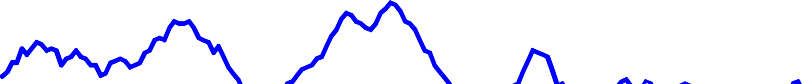 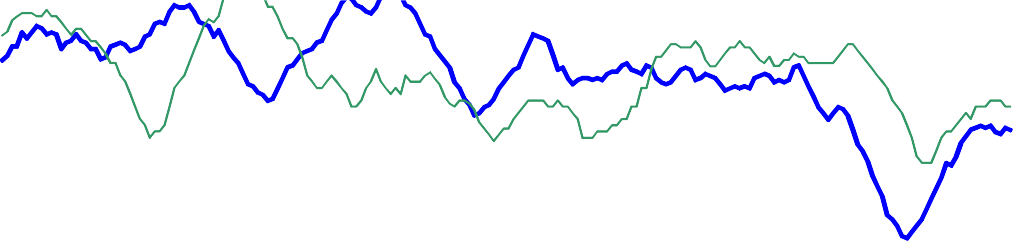 谷（暫定）（H21.4）一致指数250020001500遅行指数1000先行指数5000H06 H07 H08 H09 H10 H11 H12 H13 H14 H15 H16 H17 H18 H19 H20 H21 H22 H23※累積ＤＩ＝先月までの累積ＤＩ＋今月のＤＩ－５０	(昭和３５年６月を０としています）月々のＤＩから５０を引き、累積したものですから、ＤＩが５０％を上回れば上昇し、５０％を下回れば下降します。グラフにすると、景気の基調的な動きが視覚的にわかりやすくなります。先	行	指	数致	指	数遅	行	指	数季＝センサス局法Ｘ-１２-ＡＲＩＭＡによる季節調整値前＝前年同月比原＝原データ※季節調整値と前年同月比は、統計分析課において計算したものです。従って、他の報告書等で公表された数字とは異なりますので、ご注意ください。① 青森県景気動向指数について（沿革）昭和56～57年度に開発（昭和35年まで遡及）（目的）景気の転換点を見いだす手がかりとする。景気の局面を、客観的、継続的に判断するとともに、景気の先行きを判断する手がかりとする。地域固有の変動パターンや、全国とのリード・ラグを明らかにする。② 景気動向指数（ＤＩ）の見方ＤＩは、０から１００％の間で変動する。ＤＩが、５０％ラインを上回っている期間が景気の拡張期（好況）であり、５０％ラインを下回っている期間が景気の収縮期（不況）である。ＤＩが、５０％ラインを上から下に切る時点が「景気の山」（拡張期から収縮期への転換点）、５０％ラインを下から上に切る時点が「景気の谷」（収縮期から拡張期への転換点）である。③ ＤＩの動きと景気の局面100%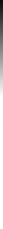 50%0%拡	張	期	収	縮	期	拡	張	期▲	▲	▲	▲景気の谷	景気の山	景気の谷	景気の山④ 青森県と全国の景気基準日付一覧表※（	）は暫定設定。※全国の値は内閣府経済社会総合研究所公表資料による。※季＝センサス局法Ｘ-１２-ＡＲＩＭＡによる季節調整値、前＝前年同月比、原＝原データ※東北自動車道ＩＣ利用台数について、平成１４年７月分から八戸北ＩＣ分、平成１５年９月から青森中央ＩＣ、     青森東ＩＣ分を含んでいます。※建築着工床面積については、建築物用途分類が改定されたため、平成１５年４月分まで新分類による遡及改定     を行った。※○印のついた系列は、現時点で採用している系列。※鉱工業生産指数と電気機械生産指数は、公表された季節調整値をそのまま使用しています。※消費者物価指数（帰属家賃除く）の季節調整値は、勤労者世帯消費家計支出の実質化に使用しています。＜スペックファイル例＞ series{title="******" start=1990.1file="d:\arima\dat\010101.txt" span=(1990.1,2009.12)}transform{function=log} arima{model=(1 1 2)(0 1 2)} regression{variables=(td) } estimate{ }forecast{maxlead=60} x11{appendfcst=yessave=(d11 d16)}history{estimates=sadjchng}＜ＡＲＩＭＡモデルの決定方法及び回帰変数の組合せ等に関する参考文献＞①  奥本佳伸（経済企画庁経済研究所編）『季節調整法の比較研究』（大蔵省印刷局  2000.06）② 奥本佳伸『季節調整法センサス局法Ｘ－１２－ＡＲＩＭＡの適用における日本型曜日調整の有効性』（千葉大学経済研究  第16巻第1号  2001.06）先行指数４４．４％（２か月ぶりに５０％を下回った）一致指数６２．５％（３か月ぶりに５０％を上回った）プラスの指標プラスの指標マイナスの指標マイナスの指標先 行 系 列先 行 系 列先 行 系 列先 行 系 列新規求人倍率（全数）７か月連続乗用車新車登録届出台数６か月連続所定外労働時間指数６か月ぶり生産財生産指数２か月連続建築着工床面積２か月連続入職率（製造業）２か月ぶり企業倒産負債額３か月連続新設住宅着工床面積２か月ぶり中小企業景況ＤＩ１２か月ぶり— 致 系 列— 致 系 列— 致 系 列— 致 系 列大型小売店販売額（既存店）２か月ぶり大口電力使用量３か月連続鉱工業生産指数３か月ぶり総実労働時間数（全産業）３か月ぶり電気機械生産指数２か月ぶり海上出入貨物量（八戸港）５か月連続有効求人数（全数）１３か月連続日銀券月中発行高３か月ぶり遅 行 系 列遅 行 系 列遅 行 系 列遅 行 系 列勤労者世帯家計消費支出（実質） 輸入通関実績（八戸港）青森市消費者物価指数（帰属家賃除く）５か月連続２か月ぶり５か月連続常用雇用指数（製造業）１人平均月間現金給与総額単位労働コスト（製造業）５か月連続７か月連続３か月連続系列列名22年2月3月4月5月6月7月8月9月10月11月12月23年1月2月先行系列1. 乗用車新車登録届出台数1. 乗用車新車登録届出台数1. 乗用車新車登録届出台数1. 乗用車新車登録届出台数－－＋－－＋＋－－－－－－2. 生産財生産指数2. 生産財生産指数2. 生産財生産指数2. 生産財生産指数＋＋＋＋＋－－－－－＋－－3. 新規求人倍率（全数）3. 新規求人倍率（全数）3. 新規求人倍率（全数）3. 新規求人倍率（全数）＋＋＋＋－－＋＋＋＋＋＋＋4. 所定外労働時間指数4. 所定外労働時間指数4. 所定外労働時間指数4. 所定外労働時間指数＋＋＋＋＋＋＋－－－－－＋5. 入職率（製造業）5. 入職率（製造業）5. 入職率（製造業）5. 入職率（製造業）＋－＋＋－－－＋－＋－＋－6. 新設住宅着工床面積6. 新設住宅着工床面積6. 新設住宅着工床面積6. 新設住宅着工床面積－＋－－＋＋＋＋＋－－＋－7. 建築着工床面積7. 建築着工床面積7. 建築着工床面積7. 建築着工床面積－＋＋＋＋＋－－＋－－＋＋8. 企業倒産負債額8. 企業倒産負債額8. 企業倒産負債額8. 企業倒産負債額－＋＋－＋－－－＋－＋＋＋9. 中小企業景況ＤＩ9. 中小企業景況ＤＩ9. 中小企業景況ＤＩ9. 中小企業景況ＤＩ－0＋＋＋＋＋＋＋＋＋＋－先行指数44.472.288.966.766.755.655.644.455.633.344.466.744.4一致系列1. 大型小売店販売額（既存店）1. 大型小売店販売額（既存店）1. 大型小売店販売額（既存店）1. 大型小売店販売額（既存店）＋＋＋＋＋＋＋＋＋＋＋－＋2. 鉱工業生産指数2. 鉱工業生産指数2. 鉱工業生産指数2. 鉱工業生産指数－＋＋＋＋＋＋－－＋－－＋3. 電気機械生産指数3. 電気機械生産指数3. 電気機械生産指数3. 電気機械生産指数－－＋＋＋＋＋＋－＋＋－＋4. 大口電力使用量4. 大口電力使用量4. 大口電力使用量4. 大口電力使用量＋＋＋＋＋＋＋－＋＋－－－5. 有効求人数（全数）5. 有効求人数（全数）5. 有効求人数（全数）5. 有効求人数（全数）＋＋＋＋＋＋＋＋＋＋＋＋＋6. 総実労働時間数(全産業）6. 総実労働時間数(全産業）6. 総実労働時間数(全産業）6. 総実労働時間数(全産業）－＋＋＋－＋＋＋－－＋＋－7. 海上出入貨物量（八戸港）7. 海上出入貨物量（八戸港）7. 海上出入貨物量（八戸港）7. 海上出入貨物量（八戸港）－＋＋＋＋＋＋＋－－－－－8. 東北自動車道ＩＣ利用台数8. 東北自動車道ＩＣ利用台数8. 東北自動車道ＩＣ利用台数8. 東北自動車道ＩＣ利用台数9. 日銀券月中発行高9. 日銀券月中発行高9. 日銀券月中発行高9. 日銀券月中発行高＋＋－－＋＋－＋＋＋－－＋一致指数P50.0P87.5P87.5P87.5P87.5P100.0P87.5P75.0P50.0P75.0P50.0P25.0P62.5遅行系列1. 勤労者世帯家計消費支出（実質）1. 勤労者世帯家計消費支出（実質）1. 勤労者世帯家計消費支出（実質）1. 勤労者世帯家計消費支出（実質）－－＋－－＋－－＋＋＋＋＋2. 常用雇用指数（製造業）2. 常用雇用指数（製造業）2. 常用雇用指数（製造業）2. 常用雇用指数（製造業）＋＋＋＋＋＋＋＋－－－－－3. １人平均月間現金給与総額3. １人平均月間現金給与総額3. １人平均月間現金給与総額3. １人平均月間現金給与総額＋＋＋＋－＋－－－－－－－4. 単位労働コスト（製造業）4. 単位労働コスト（製造業）4. 単位労働コスト（製造業）4. 単位労働コスト（製造業）－－－－－＋＋＋＋＋－－－5. 輸入通関実績（八戸港）5. 輸入通関実績（八戸港）5. 輸入通関実績（八戸港）5. 輸入通関実績（八戸港）－＋－＋－＋＋＋＋－＋－＋6. 青森市消費者物価指数（帰属家賃除く）6. 青森市消費者物価指数（帰属家賃除く）6. 青森市消費者物価指数（帰属家賃除く）6. 青森市消費者物価指数（帰属家賃除く）＋＋＋＋＋－－－＋＋＋＋＋遅行指数50.066.766.766.733.383.350.050.066.750.050.033.350.0系	列	名系	列	名系	列	名単位22年9月（比較月）10月11月12月23年1月2月先行系列1. 乗用車新車登録届出台数季台3,3892,8622,8282,9873,6553,205先行系列2. 生産財生産指数前％8.56.012.324.218.12.2先行系列3. 新規求人倍率（全数）前％18.229.019.463.041.023.2先行系列4. 所定外労働時間指数（全産業）季－83.682.090.487.390.888.4先行系列5. 入職率（製造業）季％1.540.960.971.281.401.13先行系列6. 新設住宅着工床面積前％18.435.1△ 3.9△ 23.67.53.9先行系列7. 建築着工床面積季㎡2,38340,7192,2283,91327,3863,302先行系列8. 企業倒産負債額季100万円6,0336977,797956436230先行系列9. 中小企業景況ＤＩ原－△ 36.7△ 40.0△ 33.3△ 36.7△ 26.7△ 40.0一致系列1. 大型小売店販売額（既存店）原％1.12.31.11.00.44.1一致系列2. 鉱工業生産指数季－99.894.8102.7106.7102.4100.0一致系列3. 電気機械生産指数季－167.8145.6178.5149.2134.7170.7一致系列4. 大口電力使用量季1000kw225,602215,105231,192228,565231,151222,150一致系列5. 有効求人数（全数）季人14,48515,10515,02215,74316,61317,301一致系列6. 総実労働時間数(全産業）季時間155.8154.0154.7155.9158.1154.2一致系列7. 海上出入貨物量（八戸港）季1000t2,0872,1782,1742,0372,0731,909一致系列8. 東北自動車道ＩＣ利用台数季100台一致系列9. 日銀券月中発行高前％△ 2.11.524.7△ 0.37.83.1遅行系列1. 勤労者世帯家計消費支出（実質）季円236,355298,012325,264314,497287,584264,863遅行系列2. 常用雇用指数（製造業）前％2.20.5△ 2.7△ 2.4△ 2.5△ 2.7遅行系列3. １人平均月間現金給与総額前％1.60.5△ 0.60.30.3△ 0.4遅行系列4. 単位労働コスト（製造業）前％1.02.3△ 5.7△ 13.1△ 14.3△ 8.6遅行系列5. 輸入通関実績（八戸港）季100万円7,83112,2377,62311,9029,74210,612遅行系列6. 青森市消費者物価指数（帰属家賃除く）前％△ 1.30.50.70.20.00.1循環区分(国)青  森 県青  森 県青  森 県青  森 県青  森 県全	国全	国全	国全	国全	国循環区分(国)山谷拡張期間後退期間全循環山谷拡張期間後退期間全循環4S37.6S37.126か月S36.12S37.1042か月10か月52か月5S39.2S40.114か月11か月25か月S39.10S40.1024か月12か月36か月S44.1S44.948か月8か月56か月6S46.2S47.417か月14か月31か月S45.7S46.1257か月17か月74か月7S48.9S50.317か月18か月35か月S48.11S50.323か月16か月39か月8S51.12S53.321か月15か月36か月S52.1S52.1022か月9か月31か月9S55.1S57.322か月26か月48か月S55.2S58.228か月36か月64か月10S60.4S62.337か月23か月60か月S60.6S61.1128か月17か月45か月11H3.3H6.148か月34か月82か月H3.2H5.1051か月32か月83か月12H9.3H11.238か月23か月61か月H9.5H11.143か月20か月63か月13H12.8H14.318か月19か月37か月H12.11H14.122か月14か月36か月14(H19.7)(H21.4)(64か月)(21か月)(85か月)(H19.10)(H21.3)(69か月)(17か月)(86か月)分野系	列	名作成機関資料出所備	考先行系列消費1. 乗用車新車登録届出台数季青森県自動車会議所「自動車登録状況新車月報」普通＋小型＋軽乗用先行系列生産2. 生産財生産指数前県統計分析課「鉱工業生産指数」2005年=100先行系列雇用3. 新規求人倍率（全数）前青森労働局職業安定部「職業安定業務取扱月報」先行系列雇用4. 所定外労働時間指数季県統計分析課「毎月勤労統計調査」30人以上、全産業2005年=100先行系列雇用5. 入職率（製造業）季県統計分析課「毎月勤労統計調査」30人以上、製造業先行系列投資6. 新設住宅着工床面積前県建築住宅課「建築着工統計月報」先行系列投資7. 建築着工床面積季県建築住宅課「建築着工統計月報」鉱業・建設業用＋製造業用＋卸売・小売業用＋金融・保険業用＋不動産業用＋飲食店、宿泊業用先行系列企業活動8. 企業倒産負債額季東京商工リサーチ青森・八戸支店「青森県企業倒産状況」負債総額1千万円以上逆サイクル先行系列企業活動9. 中小企業景況ＤＩ原青森県中小企業団体中央会「中小企業あおもり」前年同月と比べた景況感一致系列消費1. 大型小売店販売額（既存店）原東北経済産業局「東北地域大型小売店販売額動向」既存店前年同月比一致系列生産2. 鉱工業生産指数季県統計分析課「鉱工業生産指数」2005年=100一致系列生産3. 電気機械生産指数季県統計分析課「鉱工業生産指数」2005年=100一致系列生産4. 大口電力使用量季東北電力青森支店「電力需要月報」一致系列雇用5. 有効求人数（全数）季青森労働局職業安定部「職業安定業務取扱月報」一致系列雇用6. 総実労働時間数(全産業）季県統計分析課「毎月勤労統計調査」一致系列物流7. 海上出入貨物量（八戸港）季県八戸港管理所一般貨物＋フェリーによる車両一致系列物流8. 東北自動車道ＩＣ利用台数季東日本高速道路（株）青森県内インターチェンジにおける出入車両数の合計一致系列金融9. 日銀券月中発行高前日本銀行青森支店「県内金融経済概況」遅行系列消費1. 勤労者世帯家計消費支出季総務省「家計調査」青森市消費者物価指数により実質化遅行系列雇用2. 常用雇用指数（製造業）前県統計分析課「毎月勤労統計調査」30人以上、製造業2005年＝100遅行系列雇用3. １人平均月間現金給与総額前県統計分析課「毎月勤労統計調査」30人以上、全産業遅行系列企業活動4. 単位労働コスト（製造業）前県統計分析課「鉱工業生産指数」「毎月勤労統計調査」常用雇用指数×定期給与指数／製造工業生産指数遅行系列物流5. 輸入通関実績（八戸港）季八戸税関支署「八戸税関支署貿易概況」遅行系列物価6. 青森市消費者物価指数（帰属家賃除く）前総務省「消費者物価指数」系	列	名系	列	名採	用	期	間採	用	期	間採	用	期	間採	用	期	間採	用	期	間先行系列乗用車新車登録台数S42.9	H5.12S42.9	H5.12S42.9	H5.12S42.9	H5.12S42.9	H5.12先行系列乗用車新車登録届出台数H6.1H6.1H6.1H6.1先行系列乗用車新車登録届出台数H6.1H6.1H6.1H6.1先行系列百貨店販売額（売場面積当・実質）S46.6	S56.12S46.6	S56.12S46.6	S56.12S46.6	S56.12S46.6	S56.12先行系列勤労者世帯家計消費支出（実質）S38.8	S56.12S38.8	S56.12S38.8	S56.12S38.8	S56.12S38.8	S56.12先行系列窯業・土石製品生産指数S37.9	S56.12S37.9	S56.12S37.9	S56.12S37.9	S56.12S37.9	S56.12先行系列パルプ・紙生産指数S57.1	H5.12S57.1	H5.12S57.1	H5.12S57.1	H5.12S57.1	H5.12先行系列生産財生産指数H6.1H6.1H6.1H6.1先行系列生産財生産指数H6.1H6.1H6.1H6.1先行系列新規求人数（常用）S37.9	S56.12S37.9	S56.12S37.9	S56.12S37.9	S56.12S37.9	S56.12先行系列新規求人倍率（常用）S57.1	H5.12S57.1	H5.12S57.1	H5.12S57.1	H5.12S57.1	H5.12先行系列新規求人倍率（全数）H6.1H6.1H6.1H6.1先行系列新規求人倍率（全数）H6.1H6.1H6.1H6.1先行系列所定外労働時間指数（全産業）H6.1H6.1H6.1H6.1先行系列所定外労働時間指数（全産業）H6.1H6.1H6.1H6.1先行系列所定外労働時間数（製造業）S50.1-S56.12S50.1-S56.12S50.1-S56.12S50.1-S56.12S50.1-S56.12先行系列入職率（製造業）S35.6	S49.12	H6.1S35.6	S49.12	H6.1S35.6	S49.12	H6.1S35.6	S49.12	H6.1先行系列入職率（製造業）S35.6	S49.12	H6.1S35.6	S49.12	H6.1S35.6	S49.12	H6.1S35.6	S49.12	H6.1先行系列新設住宅着工戸数S57.1	H5.12S57.1	H5.12S57.1	H5.12S57.1	H5.12S57.1	H5.12先行系列新設住宅着工床面積H6.1H6.1H6.1H6.1先行系列新設住宅着工床面積H6.1H6.1H6.1H6.1先行系列建築着工床面積H6.1H6.1H6.1H6.1先行系列建築着工床面積H6.1H6.1H6.1H6.1先行系列企業倒産件数S57.1	H5.12S57.1	H5.12S57.1	H5.12S57.1	H5.12S57.1	H5.12先行系列企業倒産負債額H6.1H6.1H6.1H6.1先行系列企業倒産負債額H6.1H6.1H6.1H6.1先行系列中小企業景況ＤＩH6.1H6.1H6.1H6.1先行系列中小企業景況ＤＩH6.1H6.1H6.1H6.1先行系列取引停止処分（枚数）S35.9	S56.12S35.9	S56.12S35.9	S56.12S35.9	S56.12S35.9	S56.12先行系列日経商品指数S57.1	H5.12S57.1	H5.12S57.1	H5.12S57.1	H5.12S57.1	H5.12先行系列株式売買高S57.1	H5.12S57.1	H5.12S57.1	H5.12S57.1	H5.12S57.1	H5.12先行系列信金・労金貸出残高S36.6	H5.12S36.6	H5.12S36.6	H5.12S36.6	H5.12S36.6	H5.12先行系列不渡手形発生率（金額）S35.6	S56.12S35.6	S56.12S35.6	S56.12S35.6	S56.12S35.6	S56.12一致系列大型小売店販売額（既存店前年同月比）H6.1H6.1H6.1H6.1一致系列大型小売店販売額（既存店前年同月比）H6.1H6.1H6.1H6.1一致系列百貨店販売額（実質）S57.1	H5.12S57.1	H5.12S57.1	H5.12S57.1	H5.12S57.1	H5.12一致系列鉱工業生産指数S35.6一致系列鉱工業生産指数S35.6一致系列電気機械生産指数S57.1S57.1S57.1一致系列電気機械生産指数S57.1S57.1S57.1一致系列木材・木製品生産指数S35.6	S56.12S35.6	S56.12S35.6	S56.12S35.6	S56.12S35.6	S56.12一致系列食料品工業生産指数S35.6	S56.12S35.6	S56.12S35.6	S56.12S35.6	S56.12S35.6	S56.12一致系列大口電力使用量S35.6一致系列大口電力使用量S35.6一致系列新規求人倍率S37.9	S50.12S37.9	S50.12S37.9	S50.12S37.9	S50.12S37.9	S50.12一致系列有効求人数（常用）S51.1	H5.12S51.1	H5.12S51.1	H5.12S51.1	H5.12S51.1	H5.12一致系列有効求人数（全数）H6.1H6.1H6.1H6.1一致系列有効求人数（全数）H6.1H6.1H6.1H6.1一致系列総実労働時間数（全産業）H6.1H6.1H6.1H6.1一致系列総実労働時間数（全産業）H6.1H6.1H6.1H6.1一致系列所定外労働時間数（製造業）S35.6	S49.12S35.6	S49.12S35.6	S49.12S35.6	S49.12S35.6	S49.12一致系列入職率（製造業）S50.1	H5.12S50.1	H5.12S50.1	H5.12S50.1	H5.12S50.1	H5.12一致系列新設住宅着工床面積S35.6	S56.12S35.6	S56.12S35.6	S56.12S35.6	S56.12S35.6	S56.12一致系列建築着工床面積（鉱工業用）S35.6	H5.12S35.6	H5.12S35.6	H5.12S35.6	H5.12S35.6	H5.12一致系列海上出入貨物量（八戸港）H6.1H6.1H6.1H6.1一致系列海上出入貨物量（八戸港）H6.1H6.1H6.1H6.1一致系列東北自動車道ＩＣ利用台数H6.1H6.1H6.1H6.1一致系列東北自動車道ＩＣ利用台数H6.1H6.1H6.1H6.1一致系列日銀券月中発行高H6.1H6.1H6.1H6.1一致系列日銀券月中発行高H6.1H6.1H6.1H6.1勤労者世帯家計消費支出（実質）H6.1H6.1H6.1H6.1勤労者世帯家計消費支出（実質）H6.1H6.1H6.1H6.1有効求人数（常用）S37.9	S50.12S37.9	S50.12S37.9	S50.12S37.9	S50.12S37.9	S50.12雇用保険受給者実人員S57.1	H5.12S57.1	H5.12S57.1	H5.12S57.1	H5.12S57.1	H5.12遅１人平均月間現金給与総額（全産業）H6.1H6.1H6.1H6.1遅１人平均月間現金給与総額（全産業）H6.1H6.1H6.1H6.1行系列総実労働時間数（製造業）S57.1	H5.12S57.1	H5.12S57.1	H5.12S57.1	H5.12S57.1	H5.12行系列常用雇用指数（製造業）S35.6	S49.12 S57.1S35.6	S49.12 S57.1S35.6	S49.12 S57.1行系列常用雇用指数（製造業）S35.6	S49.12 S57.1S35.6	S49.12 S57.1S35.6	S49.12 S57.1行系列離職率（製造業）S50.1-S56.12S50.1-S56.12S50.1-S56.12S50.1-S56.12S50.1-S56.12行系列法人事業税調定額S41.9	S56.12S41.9	S56.12S41.9	S56.12S41.9	S56.12S41.9	S56.12行系列人件費比率（製造業）S35.6	S56.12S35.6	S56.12S35.6	S56.12S35.6	S56.12S35.6	S56.12行系列単位労働コスト（製造業）S57.1S57.1S57.1行系列単位労働コスト（製造業）S57.1S57.1S57.1行系列営業倉庫保管残高S35.6	S56.12S35.6	S56.12S35.6	S56.12S35.6	S56.12S35.6	S56.12行系列信用保証申込金額S57.1	H5.12S57.1	H5.12S57.1	H5.12S57.1	H5.12S57.1	H5.12行系列輸入通関実績（八戸港）S57.1S57.1S57.1行系列輸入通関実績（八戸港）S57.1S57.1S57.1行系列消費者物価指数S39.8S39.8行系列消費者物価指数S39.8S39.8行系列預貸率S35.6	S56.12S35.6	S56.12S35.6	S56.12S35.6	S56.12S35.6	S56.12デ ー タ 名期 間ARIMAモデル回 帰 変 数異	常	値(ao)乗用車新車登録届出台数1990-2009(112)(012)tdなし所定外労働時間指数1990-2009(012)(011)指定なしなし入職率（製造業）1990-2009(011)(211)指定なしなし建築着工床面積1990-2009(112)(111)指定なし2007/10企業倒産負債額1990-2009(011)(012)指定なしなし大口電力使用量1990-2009(012)(011)lpyear1994/1有効求人数（全数）1990-2009(012)(012)td1nolpyear1990/10、1990/11、1991/3総実労働時間数(全産業）1990-2009(112)(011)tdnolpyearなし海上出入貨物量（八戸港）1990-2009(012)(211)tdなし東北自動車道ＩＣ利用台数1990-2009(111)(012)lpyearなし勤労者世帯家計消費支出1990-2009(112)(011)指定なしなし輸入通関実績（八戸港）1990-2009(111)(011)td1coefなし青森市消費者物価指数（帰属家賃除く）1990-2009(212)(012)指定なしなし